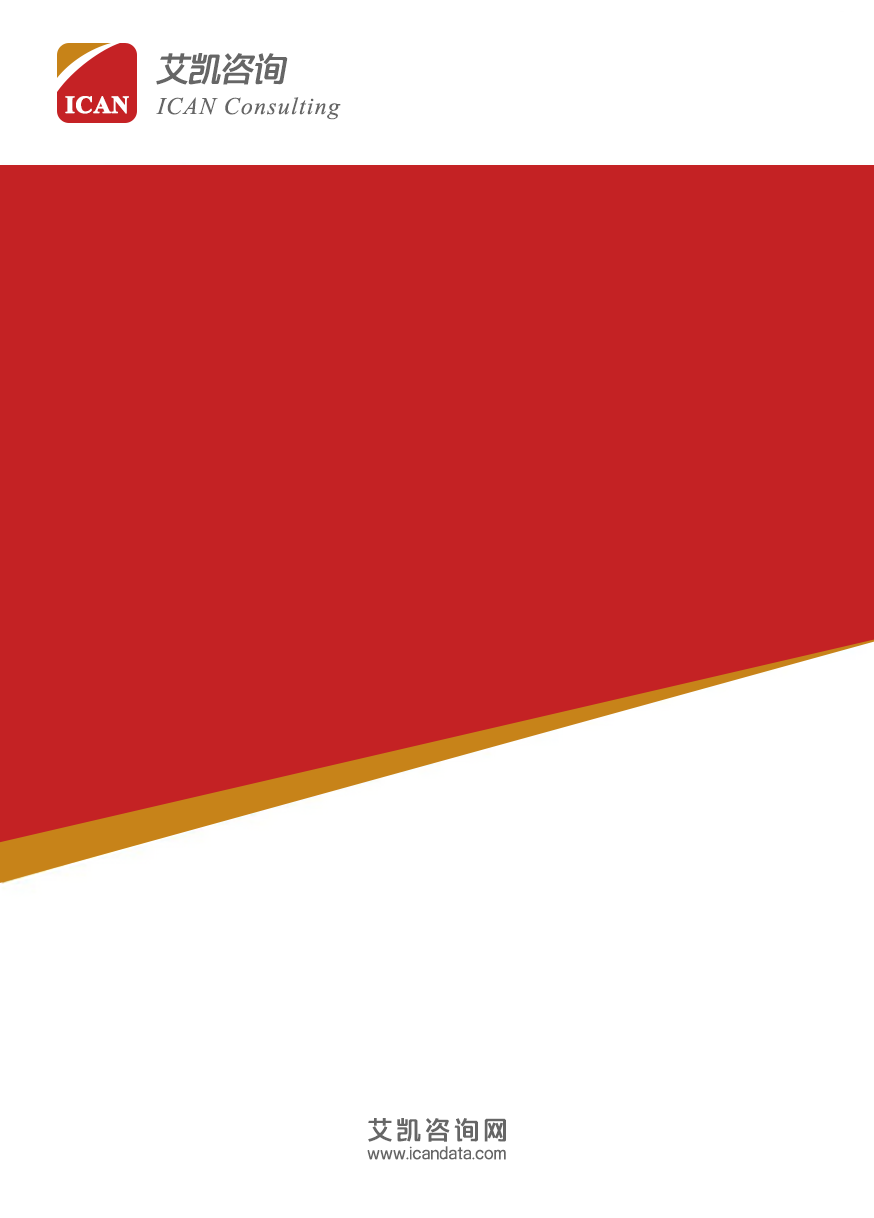 2019-2025年中国陶瓷包装容器行业市场发展现状及投资前景咨询报告 报告说明《2019-2025年中国陶瓷包装容器行业市场发展现状及投资前景咨询报告》是艾凯咨询集团经过数月的周密调研，结合国家统计局，行业协会，工商，税务海关等相关数据，由行业内知名专家撰写而成。报告意于成为从事本行业人士经营及投资提供参考的重要依据。报告主要可分为四大部分，首先，报告对本行业的特征及国内外市场环境进行描述；其次，是本行业的上下游产业链，市场供需状况及竞争格局从宏观到细致的详尽剖析，接着报告中列出数家该行业的重点企业，分析相关经营数据；最后，对该行业未来的发展前景，投资风险给出指导建议。相信该份报告对您把握市场脉搏，知悉竞争对手，进行战略投资具有重要帮助。在线阅读：https://www.icandata.com/view/345762.html报告目录在线阅读：https://www.icandata.com/view/345762.html研究方法系统分析方法比较分析方法具体与抽象方法分析与综合方法归纳与演绎方法定性分析与定量分析方法预测研究方法数据来源艾凯咨询集团长期监测采集的数据资料；对行业内相关的专家、厂商、渠道商、业务（销售）人员及客户进行访谈，获取最新的一手市场资料；行业协会、国家统计局、海关总署、国家发改委、工商总局等政府部门和官方机构的数据与资料；行业公开信息；行业企业及上、下游企业的季报、年报和其它公开信息；各类中英文期刊数据库、图书馆、科研院所、高等院校的文献资料；行业资深专家公开发表的观点；对行业的重要数据指标进行连续性对比，反映行业发展趋势；中华人民共和国国家统计局 http://www.stats.gov.cn中华人民共和国国家工商行政管理总局 http://www.saic.gov.cn中华人民共和国海关总署 http://www.customs.gov.cn中华人民共和国商务部 http://www.mofcom.gov.cn中国证券监督管理委员会 http://www.csrc.gov.cn中华人民共和国商务部 http://www.mofcom.gov.cn世界贸易组织 https://www.wto.org联合国统计司 http://unstats.un.org联合国商品贸易统计数据库 http://comtrade.un.org关于艾凯咨询网艾凯咨询网（www.icandata.com）隶属艾凯咨询集团（北京华经艾凯企业咨询有限公司），艾凯咨询集团专注提供大中华区产业经济情报，为企业商业决策赋能，是领先的市场研究报告和竞争情报提供商。艾凯咨询集团为企业提供专业投资咨询报告、深度研究报告、市场调查、统计数据等。艾凯咨询网每天更新大量行业分析报告、图表资料、竞争情报、投资情报等，为用户及时了解迅速变化中的世界和中国市场提供便利，为企业商业决策赋能。研究力量高素质的专业的研究分析团队，密切关注市场最新动向。在多个行业，拥有数名经 验丰富的专业分析师。对于特定及专属领域，我们有国内外众多合作研究机构，同时我们聘 请数名行业资深专家顾问，帮助客户分清市场现状和趋势，找准市场定位和切入机会，提出 合适中肯的建议，帮助客户实现价值，与客户一同成长。我们的优势权威机构 艾凯咨询集团二十年深厚行业背景;数量领先 囊括主流研究报告和权威合作伙伴;服务齐全 促销、推荐指数、积分、网上支付等;良好声誉 广泛知名度、满意度，众多新老客户。艾凯咨询产品订购单您好，感谢选购艾凯咨询产品，艾凯咨询集团为企业商业决策赋能。请详细填写以下客户信息（包括公司名称、开票信息、邮寄地址等）并加盖公司公章后扫描（或拍照）发送邮件到：sales@icandata.com，以便我们尽快安排发送报告，谢谢您的合作！银行汇款开户行：中国工商工商银行北京八角支行账　户：华经艾凯（北京）企业咨询有限公司账　号：02002 18709 20002 7301报告名称2019-2025年中国陶瓷包装容器行业市场发展现状及投资前景咨询报告出版日期月电子版价格9000元纸介版价格9000元纸介+电子版价格9200元英文版价格5200美元订购电话400-700-0142  010-80392465客户资料客户资料客户资料客户资料客户资料公司名称税　　号单位地址增值税专用发票填写电话号码增值税专用发票填写开户银行增值税专用发票填写银行账号增值税专用发票填写邮寄地址电子邮箱收 件 人收件人电话产品情况产品情况产品情况产品情况产品情况报告名称2019-2025年中国陶瓷包装容器行业市场发展现状及投资前景咨询报告2019-2025年中国陶瓷包装容器行业市场发展现状及投资前景咨询报告2019-2025年中国陶瓷包装容器行业市场发展现状及投资前景咨询报告2019-2025年中国陶瓷包装容器行业市场发展现状及投资前景咨询报告报告编号345762345762345762345762报告格式□纸介版  □电子版  □纸介+电子版□纸介版  □电子版  □纸介+电子版□纸介版  □电子版  □纸介+电子版□纸介版  □电子版  □纸介+电子版报告单价订购份数订单总价发送方式□快递  □电子邮件是否开具发票备注说明：付款后请将付款底单（或电子回单）通过邮件告之我司，以便我们及时为您发送报告。邮箱地址：sales@icandata.com联系电话：400-700-0142  010-80392465  备注说明：付款后请将付款底单（或电子回单）通过邮件告之我司，以便我们及时为您发送报告。邮箱地址：sales@icandata.com联系电话：400-700-0142  010-80392465  备注说明：付款后请将付款底单（或电子回单）通过邮件告之我司，以便我们及时为您发送报告。邮箱地址：sales@icandata.com联系电话：400-700-0142  010-80392465  备注说明：付款后请将付款底单（或电子回单）通过邮件告之我司，以便我们及时为您发送报告。邮箱地址：sales@icandata.com联系电话：400-700-0142  010-80392465  备注说明：付款后请将付款底单（或电子回单）通过邮件告之我司，以便我们及时为您发送报告。邮箱地址：sales@icandata.com联系电话：400-700-0142  010-80392465  